Новые технологии безопасной разработки рудных месторождений в условиях КузбассаРазработка рудных месторождений в значительной степени отличается от угольных месторождений, как по условиям залегания рудных тел и физико-механическим свойствам вмещающих пород, так и по технологичности их выемки.Значимость добычи, в частности железосодержащих руд, как в нашей стране, так и в зарубежных странах очень велика и масштаб их запасов в земной коре весьма огромен.Описание предметной области вопроса при разработке рудных месторожденийВ нашей стране прогнозные запасы железных руд составляет:По состоянию на 1 января 1991 г. составляли 256,3 млрд, т, из них богатых со средним содержанием железа 57-58 % - 33 млрд.т.В Кузбассе по состоянию на 01.01.2003 г. прогнозные запасы железных руд составили 3240 млн.т, а балансовые запасы на 01.01.2006 г. составляли по категориям А+В+Ci - 938,6 млн.т, а по категории С2 - 517,6 млн.т.В южной части области разведано десять месторождений, состоящих из пяти групп (районов):Кондомский (Шерегешевское, Таштагольское, Кочуринское).Тельбесский (Сухаринское, Самарское, Кедровское, Казское).Терсинский (Лавреновское).Тайдонский (Ампалыкское).Ташелгино-Майзасский (Ташелгинское).Балансовые запасы данных месторождений по состоянию на 01.01.2006 г приведены в таблице 1: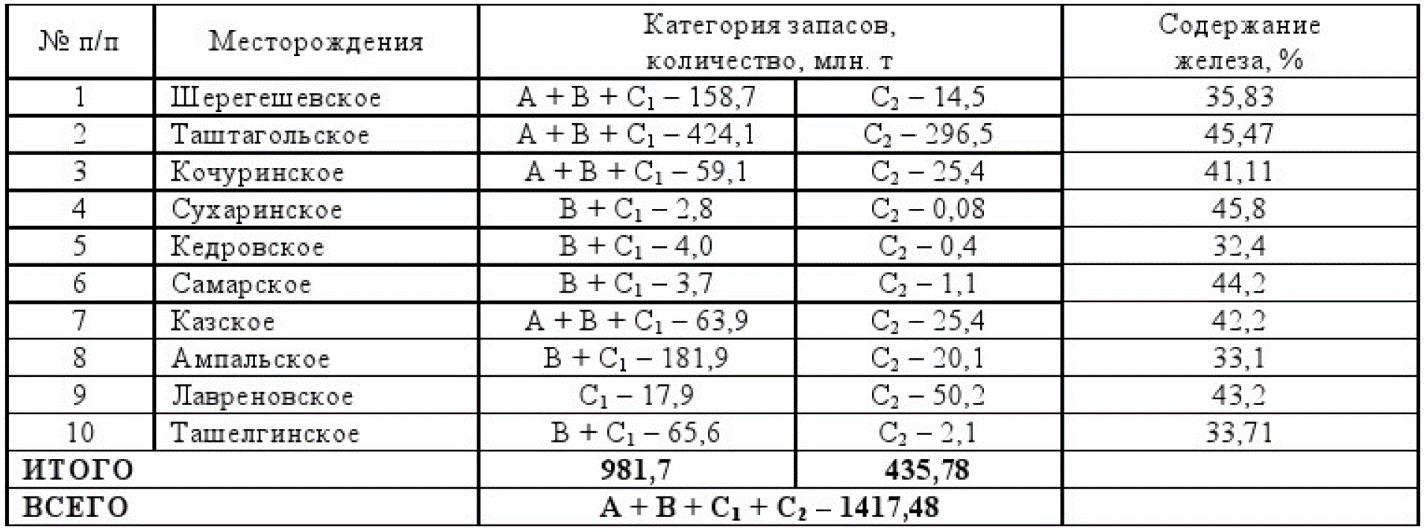 Таблица 1 – Балансовые запасы рудных месторождений КузбассаРазработка рудных месторождений по сравнению с угольными месторождениями имеет весьма существенные отличия.На протяжении многих лет распространенными при разработке рудных залежей являются системы:Подэтажных штреков.Подэтажного обрушения.При данных системах отбойка руды осуществляется зарядами ВВ, размещаемыми в пробуренных из подэтажных штреков веерных скважинах.В этом случае расстояние между скважинами обычно принимается равным линии наименьшего сопротивления, определяемой в зависимости от:Диаметра зарядов ВВ.Концентрации энергии ВВ.И физико-механических свойств вмещающих пород и др. Размещение взрывчатого вещества в скважинах производится обычно с недозарядом, равным, примерно, величине линии наименьшего сопротивления, взрывание зарядов ВВ веера производится одновременно с интервалами замедления 15-50 мс. При таком методе удельный заряд ВВ в зависимости от горногеологических условий составляет 0,8-1,6 кг/м3, выход негабарита при кондиционном куске 400 м, составляет 10-15 %, что требует дополнительного дробления с удельным расходом ВВ в пределах 0,1-0,5 кг/м3.Применение веерных скважин характеризуется переменным расстоянием между скважинами в плоскости веера, что создает неравномерное распределение энергии при взрыве зарядов ВВ в отбиваемом слое и повышенную концентрацию в зоне, прилегающей к буровой выработке. Такое положение приводит к ряду отрицательных явлений:Преждевременному разрушению устьевых частей скважин веера, снижающему общее действие взрыва.Переизмельчению руды в устьевых частях скважин и некачественному дроблению в концевых частях веера.Нарушению скважин и переуплотнению зарядов ВВ в соседнем веере.Плохому оформлению бортов камер.Завалу буровых выработок разрушенной горной массой.Повышенному сейсмическому воздействию взрыва.Переход на более глубокие горизонты сопровождается ростом величины и неравномерности сжимающих объемных напряжений в зоне очистных работ, что требует повышения энергоемкости отбойки и дробления пород, а это приводит к повышению затрат на буровзрывные работы и увеличению удельного расхода ВВ.Условия отработки рудных месторождений Кузбасса затрудняются тем:Что вмещающие породы имеют коэффициент крепости по шкале проф. М.М. Протодьяконова f=12-20, а иногда и более. Кроме того, породы имеют повышенную вязкость и упругость и подвержены геодинамическим проявлениям. Подобные условия предопределяют изыскивать новые подходы к совершенствованию технологии проведения горных выработок и отработки рудных залежей и, в частности, совершенствованию буровзрывных работ, которые имеют очень важное значение.Учеными институтов совместно со специалистами предприятий была разработана система разработки непрерывного этажно-принудительного обрушения отбойкой рудных залежей параллельно- сближенными пучковыми скважинными зарядами.В разработке приняли непосредственное участие:ВостНИГРИ.ИГД СО РАН.СибГУ.КузГТУ.НПО «Сибруда» (сейчас ОАО «Евразруда»). На рисунке 1 предоставлена схема реализации данного решения: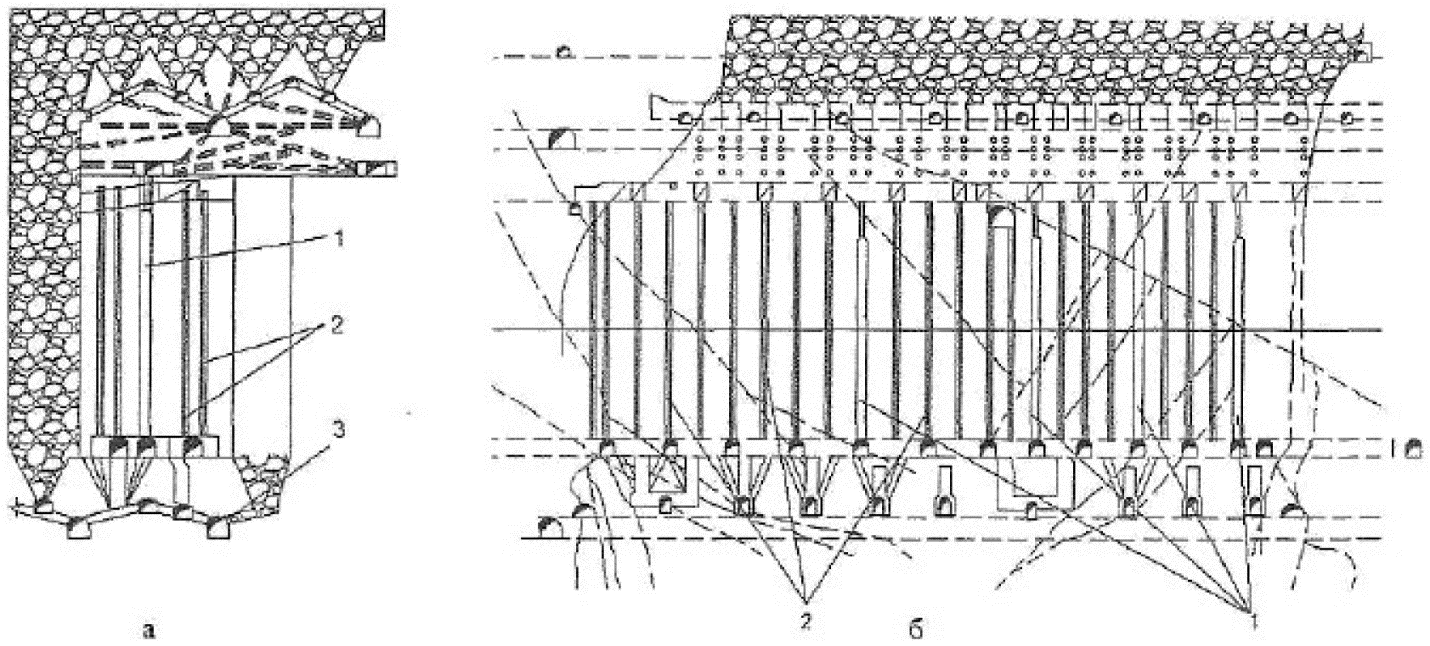 Рисунок 1 – Схема отбойки блока в этаже с пучками сближенных зарядовгдеа - вертикальный поперечный разрез.б - вертикальный продольный разрез.1 - вертикальный концентрированный заряд ВВ.2 - пучки сближенных скважин.3 - откаточные выработки.Данная система позволила значительно улучшить технико-экономические показатели за счет:Повышения качества дробления горной массы.Уменьшения объема подготовительно-нарезных работ. При этом упростился процесс бурения скважин, что сократило число перестановок буровых станков и за счет этого было достигнуто увеличение производительности бурения скважин.При данной технологии упростилась схема монтажа взрывной сети, значительно уменьшилось количество используемых средств взрывания при одновременном повышении надежности и эффективности взрывания.Конструкция скважного заряда СИНВ-ШВ настоящее время при производстве взрываний любого назначения широко применяется система инициирования неэлектрического взрывания - СИНВ-Ш («Искра»), обеспечивающая высокую технологичность в установке и простоту монтажа взрывной сети. Инициирование волноводов осуществляется с помощью электродетонаторов.При комбинированном способе взрывания капсюль-детонатор ударно-волновой трубки (УВТ) вводится в патрон аммонита 6ЖВ и помещается в основной заряд рисунок 2: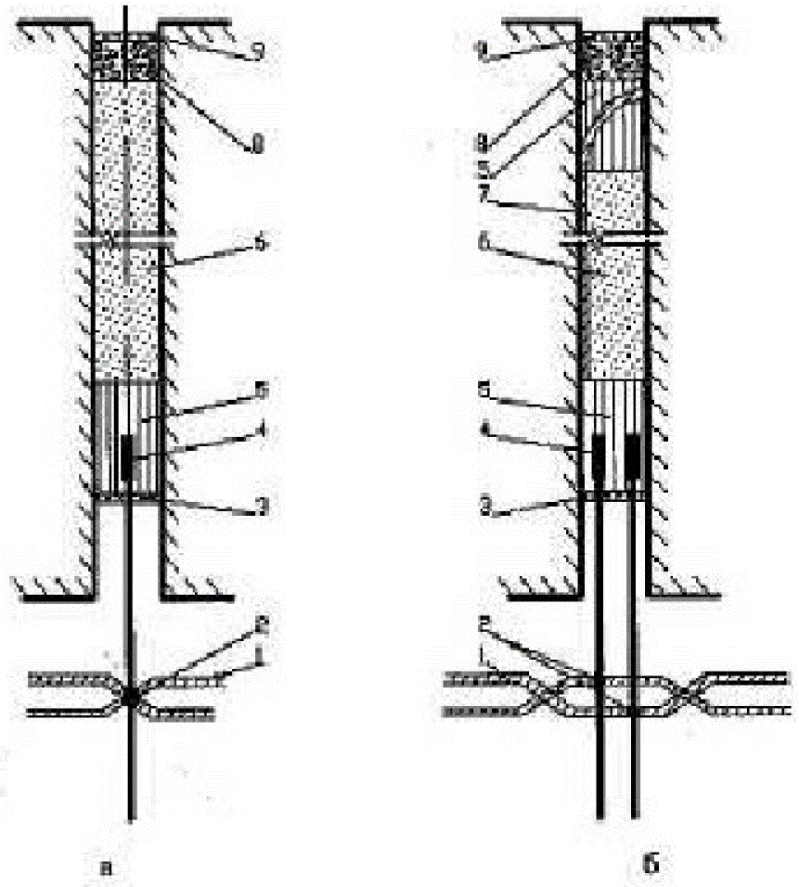 Рисунок 2 – Конструкция скважинного заряда с боевиком (СИНВ-Ш), установленным в устье скважиныгдеа - при длине скважин l≤15,0.б - при длине скважин I>15,0.1 – ДШ.2 - соединитель волновода с ДШ.3 – парашют.4 - СИНВ-Ш.5 - аммонит №6ЖВ (патронированный).6 - гранулированное ВВ.7 - нить ДШ.8 - шлам или буровая мелочь.9 – пыж.Затем по выработке вдоль заряжаемых скважин прокладываются две магистральные нити детонирующего шнура (основная и дублирующая), к которым с помощью специальных соединителей подсоединяются УВТ. Характеристика и время замедления используемых СИНВ-Ш приведены в таблице 2: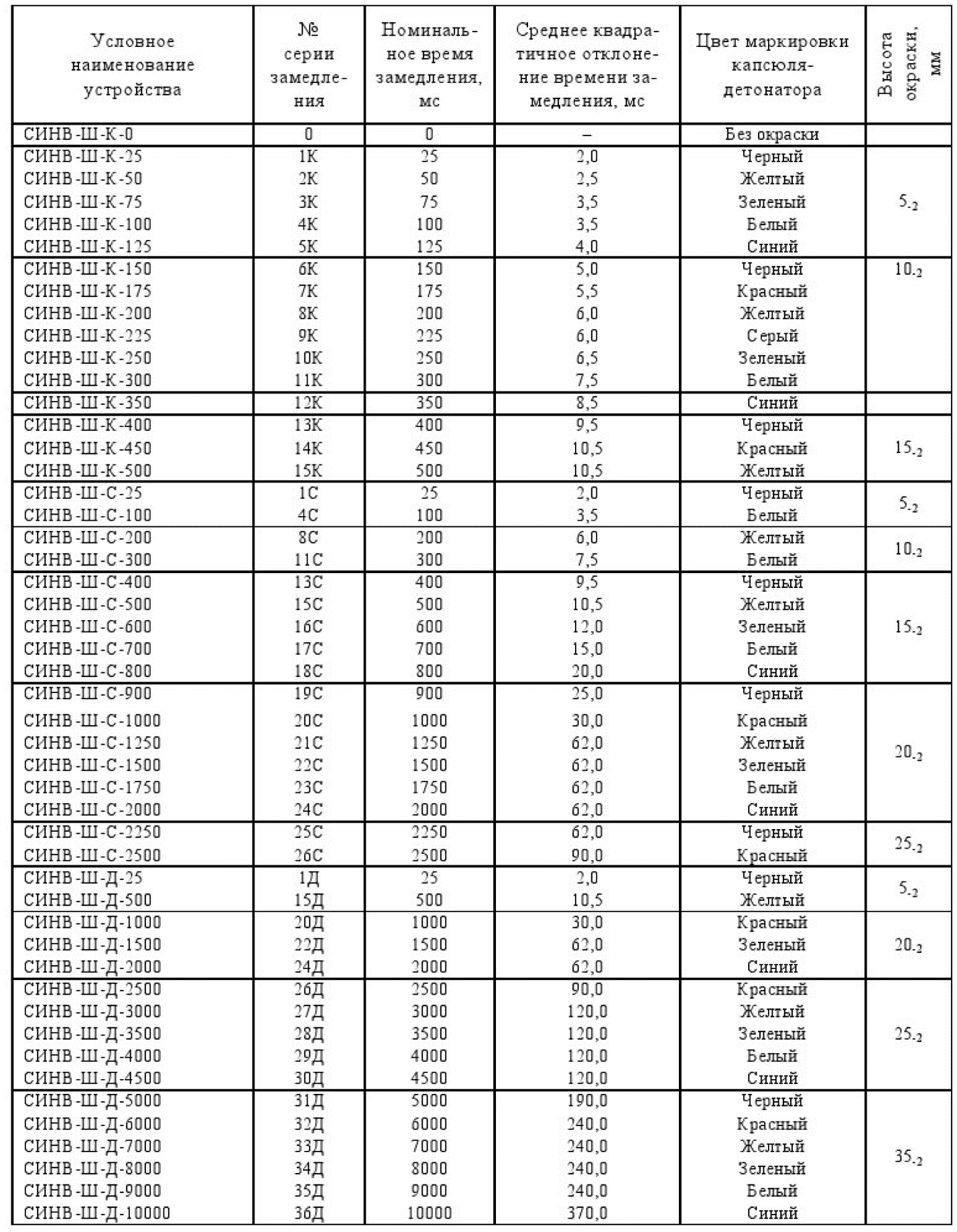 Таблица 2 – Характеристика применяемых СИНВ-Ш*Примечание: Время замедления, указанное в таблице, соответствует устройствам при длине волновода 4,0±0,5 м. К, С, Д - индексы, указывающие на интервалы между номинальными временами срабатывания.25 и 50 мс для устройств с индексом К.100 и 250 мс для устройств с индексом С.500 н 10000 мс для устройств с индексом Д.Длина волновода устройства составляет 2, 4, 7, 10, 16 м с погрешностью ±5 %, по согласованию с потребителем может выпускаться другая длина волновода.В качестве источников тока при электрическом взрывании применяются взрывные приборы типа:КВП-1/100м.ВМК-500.КПМ-3.В последнее время находят применение взрывные станции выпрямленного тока ВСВТ-1, характеристика которой приведена в таблице 3: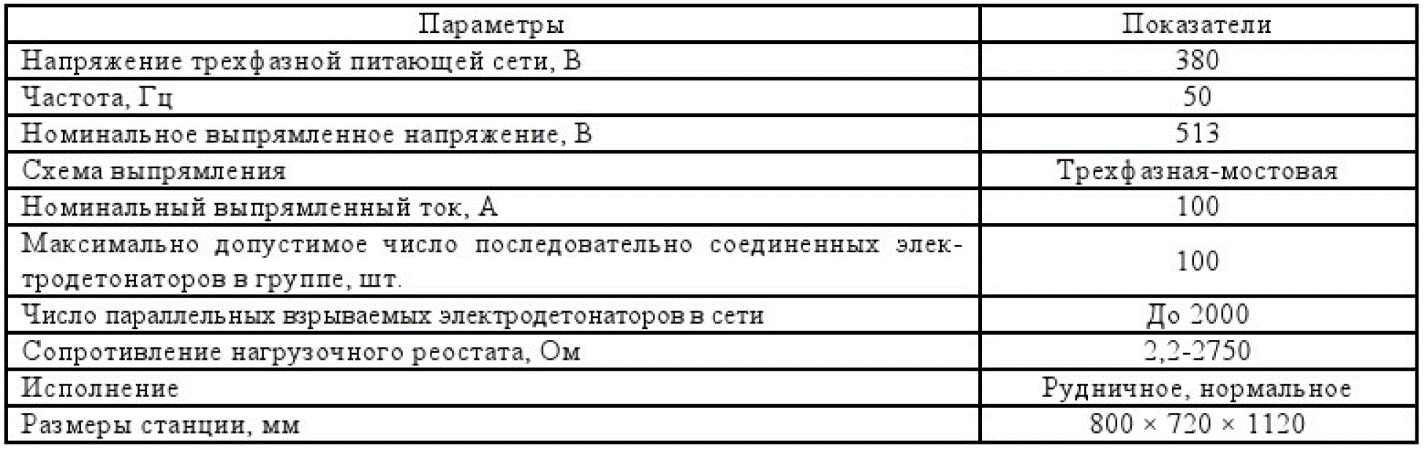 Таблица 3 – Характеристика взрывной станции ВСВТ-1Вертикально-концентрированные заряды ВКЗВ последние годы на рудных шахтах в системе этажно-принудительного обрушения начали широко применять технологию отбойки блоков на всю высоту этажа вертикально-концентрированными зарядами (ВКЗ) в сочетании с пучковыми скважинными зарядами ВВ.В этом случае ВКЗ имеет следующие отличительные особенности:Заряды ВВ размещают в восстающих выработках, пройденных на всю высоту этажа секционным взрыванием глубоких скважин. Нижняя часть восстающей выработки имеет сопряжение с выработкой горизонта подсечки для выпуска отбитой горной массы в процессе проведения горной выработки. Пространство, предназначенное для размещения заряда ВВ, изолируется от окружающих выработок в нижней части - разрушенной горной массой, а в верхней части - оставленным породным целиком. На рисунке 3 представлено данное решение: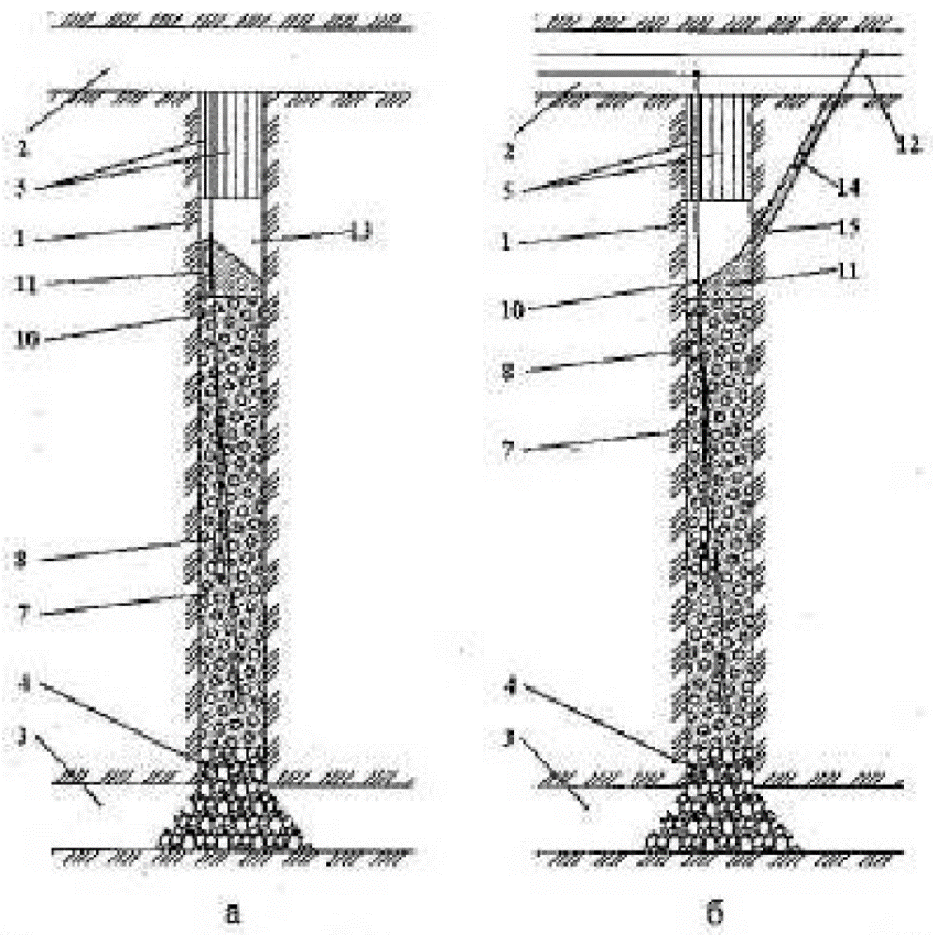 Рисунок 3 – Конструкция вертикальных концентрированных зарядов ВВгдеа - со сплошной колонкой ВВ и воздушным промежутком.б - со сплошной колонкой ВВ с инициированием из дополнительной скважины.1 - восстающая выработка.2, 3 - верхняя и нижняя подводящие выработки.4 - породная забойка.5 - коммутационные скважины.7 - граммонит М2.8 - промежуточный детонатор.9 – исданит.10 – ДШ.11 - аммонит 6ЖВ.12 - магистральные провода.13 - воздушный промежуток.14 – боевик.15 - скважина с боевиком и ВВ.Одним из условий конструктивного выполнения зарядов является равномерное распределение ВВ по высоте отрабатываемого блока, для чего объем и сечение зарядной полости должны соответствовать количеству размещаемого заряда ВВ.У данного решения ВКЗ есть следующие особенности:Оптимальная масса ВВ при этой технологии составляет 20-25 т.Площадь поперечного сечения восстающей выработки при высоте заряда 40-45 м должна составлять 0,5-0,6 м2. Практически же при проходке восстающих выработок буровзрывным способом размер сечения выработки превышает проектную величину на 20-50 % и в этом случае заряды ВВ рассредоточивают инертными промежутками.В том случае, когда объем зарядной полости не превышает проектный на 10-15 %, то в верхней части заряда оставляют воздушный промежуток. Если высота воздушного промежутка превышает 2 м, то для исключения повреждения взрывной сети от падающих кусков породы с поверхности выработки в воздушном промежутке, предусматривается:Дополнительное инициирование через наклонную скважину, в которую засыпают рассыпной аммонит 6ЖВ выше уровня входа скважины в зарядную полость и в скважине размещают боевик.При массовых взрывах в крепких, упругих горных породах особое внимание необходимо уделять снижению сейсмического воздействия на породный массив, которое может провоцировать проявления горных ударов и даже землетрясений.С этой целью при отбойке горного массива зарядами ВКЗ, когда масса взрываемых зарядов достигает нескольких десятков тонн, рекомендовано располагать их в центральном ряду блока и взрывать их после взрыва пучковых скважинных зарядов последними сериями замедления.В этом случае перед взрыванием зарядов ВКЗ вокруг их образуется массив, ограниченный со всех сторон свободными поверхностями, которые существенно снижают сейсмическое воздействие мощных концентрированных зарядов ВВ на окружающий массив и выработки.При массовом обрушении блоков (панелей) в условиях интенсивного горного давления необходимо предусматривать такие схемы взрывания, которые обеспечивают перераспределение сжимающих напряжений с образованием растягивающих напряжений, способствующих лучшему разрушению горной массы. С этой целью в ВостНИГРИ была разработана и опробована синусоидальная схема взрывания рисунок 4: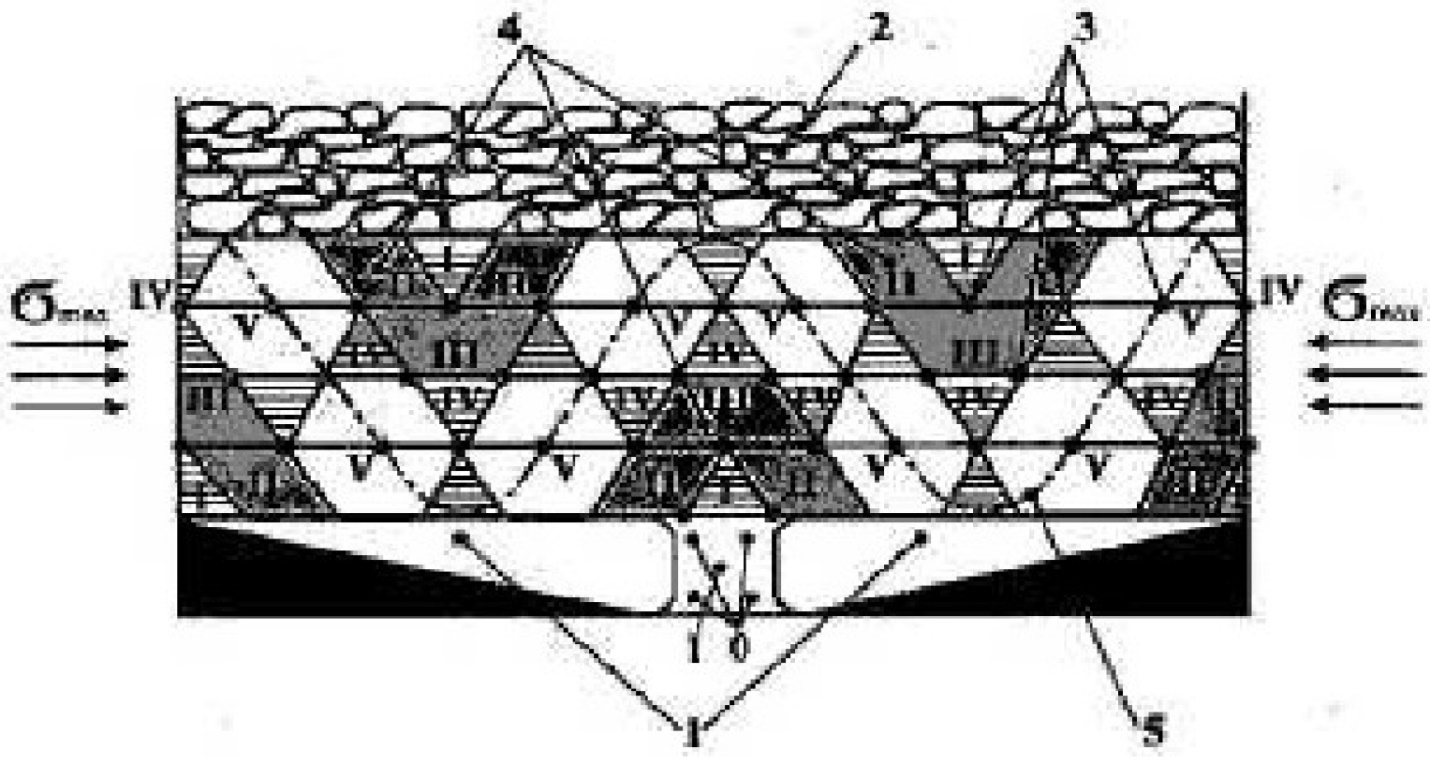 Рисунок 4 – Схема расположения и взрывания пучковых зарядов ВВ при отбойке блока с формированием отбиваемого массива по синусоидегде1 - компенсационные камеры.2 - зажимающая среда.3 - пучки скважинных зарядов.4 - ослабляющие полости.5 - массив блока синусоидальной формы.σ... V - очередность взрывания.σmax -максимальные сжимающие напряжения.В этом случае панель блока взрывается на зажимающую среду и компенсационные камеры. Сжимающие напряжения, образующиеся на торцах блока в «развальном» ряду воздействуя на «синусоидальный» массив способствуют образованию растягивающих напряжений, что обеспечивает более высокую эффективность дробления за счет использования энергии горного давления на разрушение, а также снижению сейсмических воздействий.Применение технологии отбойки горного массива заряда ВКЗ обеспечивает:Высокую экономическую эффективность за счет уменьшения объема проведения подготовительно-нарезных горных выработок.Значительное сокращения объема бурения скважин до 2,0-2,5 тыс. м скважин на один заряд ВКЗ.Сокращения сроков подготовки блоков.Список литературыРациональные конструкции вертикальных концентрированных зарядов при взрывной отбойке / И.В. Машуков [и др.] // Физические проблемы разрушения горных пород. Сб. тр. Ш Междунар. науч. конференции 9-14 сентября 2002 г. - Абаза (Хакасия): Новосибирск, «Наука», 2003. С. 135-137.Технология крупномасштабной взрывной отбойки на удароопасных рудных месторождениях Сибири / С. Д. Викторов [и др.] - Новосибирск, «Наука», 2005. - 212 с.Направления повышения безопасности использования взрывчатых веществ в угольных шахтах.Источник: Новые технологии безопасной разработки рудных месторождений в условиях Кузбасса / А.И. Копытов, В.В. Першин, Ю.А. Масаев // Вестник КузГТУ. - 2012. - №3. - C. 77-82.